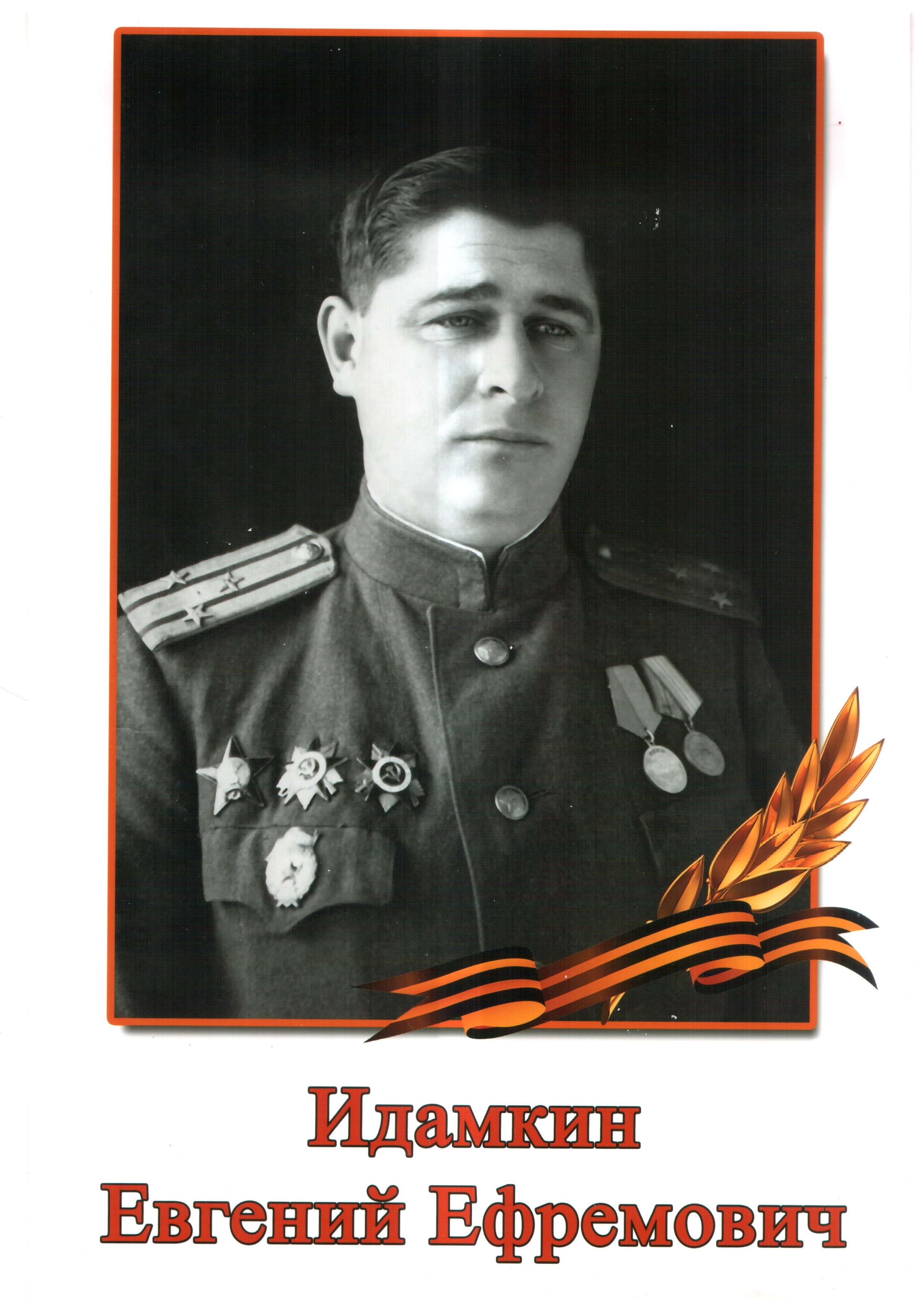 Идамкин Евгений Ефремович Родился 13.04.1912 года.  в г. Саратов 05.05.1931г. он поступил на службу в Энгельсском ГВК.За время службы  достиг звания майора. Прошел всю войну от начала до конца в составе 203 Стрелковой дивизии Забайкальского фронта. Был начальником 2 отделения штаба дивизии – руководил разведкой. О нем и 203 СД Зф написана книга Г.Здановича «Идем в наступление». После войны продолжил службу в Армии. Был назначен Военкомом по Заводскому району г.. Саратова. Умер в 1958 году Награды, к которым был представлен:Орден Отечественной войны II степени
Орден Отечественной войны I степени
Орден Красного Знамени
Медаль «За боевые заслуги»
Орден Богдана Хмельницкого III степени
Медаль «За оборону Кавказа»
Орден Красной Звезды
Орден Ленина
Медаль «За победу над Германией в Великой Отечественной войне 1941–1945 гг.»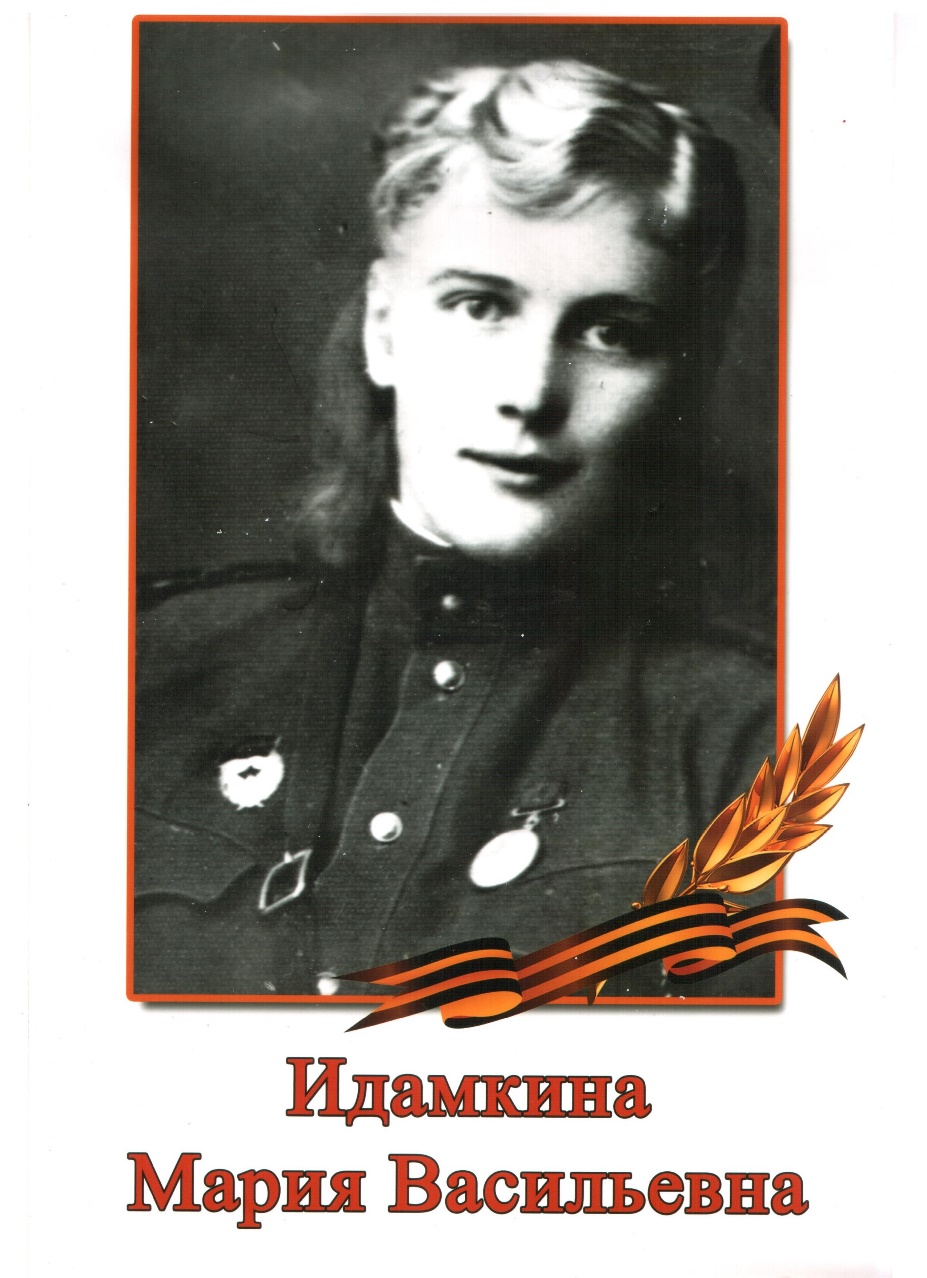 Идамкина Мария ВасильевнаРодилась 25.12.1921г Смоленская обл., г. ГагаринПрошла войну  медсестрой  в составе 203 Стрелковой дивизии Забайкальского фронта. Выносила раненых с поля боя. Дошла до Берлина. Награды: Орден Отечественной войны II степени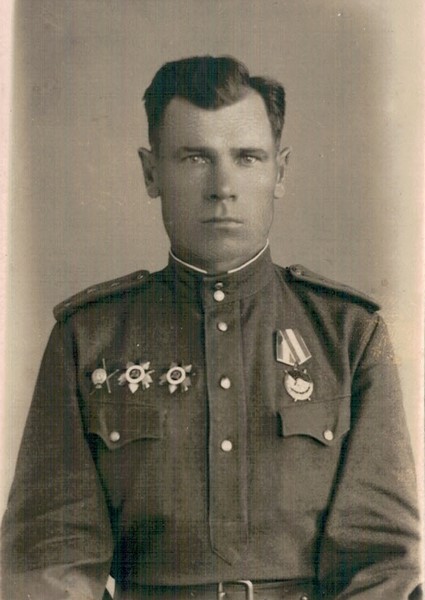 Иванов Андрей МатвеевичРодился в 1903 году в Саратовской обл., Первомайском р-н, с. ЧугункаПоступил на службу в 1942 году в Саратовском ОВКЗа время службы достиг звания капитан. Прошел всю войну от начала до конца в составе 319 стрелковой дивизии. Дошел до БерлинаНаграды, к которым был представлен:Орден Отечественной войны II степени
Орден Красной Звезды
Орден Красного Знамени
Орден Отечественной войны I степени
Медаль «За взятие Кенигсберга»
Медаль «За победу над Германией в Великой Отечественной войне 1941–1945 гг.»